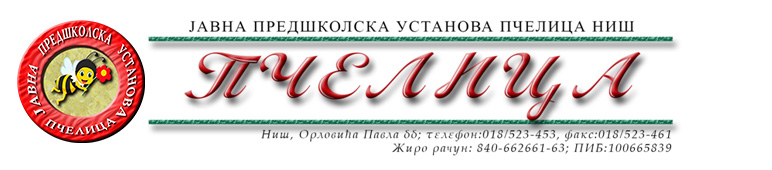 КОНКУРСНА ДОКУМЕНТАЦИЈА ЗА НАБАВКУ УСЛУГА БР.2.2.111. ПОПРАВКА ПРОФЕСИОНАЛНЕ МАШИНЕ ЗА ПРАЊЕ ВЕШАОБРАЗАЦ ПОНУДЕ ЗА НАВАКУ ДОБАРА БР. 2.2.111. ПОПРАВКА ПРОФЕСИОНАЛНЕ МАШИНЕ ЗА ПРАЊЕ ВЕШАТЕХНИЧКА СПЕЦИФИКАЦИЈАРОК ВАЖЕЊА ПОНУДЕ: _____________дана (не може бити краћи од 30 дана) од дана отварања понуда.РОК ПРУЖАЊА УСЛУГА: ____________ дана (не може бити дуже од 2 дана) од дана захтева Наручиоца.ГАРАНТНИ РОК ЗА ИЗВРШЕНЕ УСЛУГЕ: _____ месеци (не може бити краћи од 12 месеци од дана извршене услуге).ГАРАНТНИ РОК ЗА УГРАЂЕНЕ ДЕЛОВЕ: _____ месеци (не може бити краћи од 6 месеци о дана уградње.) У Нишу,   ____.____.2023.године      			       		ПОНУЂАЧМ.П.        	_____________________                                                                                      		(потпис овлашћеног лица)Под пуном материјалном и кривичном одговорношћу, као заступник понуђача, дајем следећуИ З Ј А В УПонуђач  _______________________________________из ____________________, у поступку  набавке услуга број 2.2.111. Поправка професионалне машине за прање веша, испуњава све услове дефинисане конкурсном документацијом за предметну  набавку и то:да је регистрован је код надлежног органа, односно уписан у одговарајући регистар;да он и његов законски заступник није осуђиван за неко од кривичних дела као члан организоване криминалне групе, да није осуђиван за кривична дела против привреде, кривична дела против животне средине, кривично дело примања или давања мита и кривично дело преваре;да није изречена мера забране обављања делатности на снази у време објаве/слања позива за доставу понуде;да је измирио доспеле порезе, доприносе и друге јавне дажбине у складу са прописима Републике Србије или стране државе када има седиште на њеној територији;да је поштовао обавезе које произлазе из важећих прописа о заштити на раду, запошљавању и условима рада, заштити животне средине и гарантује да је ималац права интелектуалне својине;Понуђач овом Изјавом, под пуном материјалном и кривичном одговорношћу потврђује  да је понуду у поступку набавке услуга број 2.2.111. Поправка професионалне машине за прање веша поднео потпуно независно и без договора са другим понуђачима или заинтересованим лицима.У Нишу,   ____.____.2023.године      			       		ПОНУЂАЧМ.П.        	_____________________                                                                                      		(потпис овлашћеног лица)                                                                                                                                                                       Број понуде Назив понуђачаАдреса седишта понуђачаОсоба за контактОдговорна особа/потписник уговораКонтакт телефонТекући рачун и назив банкеМатични бројПИБЕлектронска поштаРб.Oпис услуге Једица мереКoличинa Јед.цена бeз ПДВУкупнo без пдв1. Сет лежајева бубња и графитних семерингаком1 2.Силиконски кит универзалником12 3.Демонтажа старих и монтажа нових делова ком1 4.Испусни вентил D-76MDB-0-3 равни 24V ком1 6.Радни сат  два сервисера, долазаксат10УКУПНА ЦЕНА БЕЗ ПДВ-АУКУПНА ЦЕНА БЕЗ ПДВ-АУКУПНА ЦЕНА БЕЗ ПДВ-АУКУПНА ЦЕНА БЕЗ ПДВ-АИЗНОС ПДВ-АИЗНОС ПДВ-АИЗНОС ПДВ-АИЗНОС ПДВ-АУКУПНА ЦЕНА СА ПДВ-ОМУКУПНА ЦЕНА СА ПДВ-ОМУКУПНА ЦЕНА СА ПДВ-ОМУКУПНА ЦЕНА СА ПДВ-ОМ